          V E R B A N D    B A Y E R I S C H E R    R A S S E K A N I N C H E N Z Ü C H T E R    E.V. 	Gegr. 19. Februar 1899 	 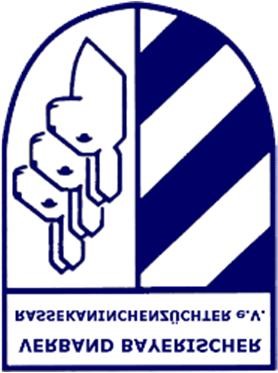 Bayerisches Züchterverzeichnis Alle Meldungen gehen an Bernd Polster 	oder  Amag Hilpert-Str. 29 	per email an:  	vbrk@gmx.de  91257 Pegnitz  	per Fax an:   	09241 992483 Ich bitte um	O Eintragung  	O Löschung	im Bayerischen Züchterverzeichnis. Meine Daten: Datenschutzhinweis Mit der Abgabe der Anmeldung zum Bayerischen Züchterverzeichnis erklärt sich der Züchter mit der Veröffentlichung der seiner Daten im Bayerischen Züchterverzeichnis ausdrücklich einverstanden. Folgende personenbezogenen Daten des Ausstellers (Name, Anschrift, Kontaktdaten, Vereinszugehörigkeit und Rasse/Farbenschlag) werden im Verzeichnis auf der Grundlage des Art. 6 Abs. 1 Buchst. b) DSGVO gespeichert.  Mit der Unterschrift auf der Anmeldung zum Bayerischen Züchterverzeichnis stimmt der Aussteller der Veröffentlichung von personenbezogenen Daten im Verzeichnis – insbesondere Name, Anschrift, Kontaktdaten, Vereinszugehörigkeit und Rasse/Farbenschlag – zu. Die Veröffentlichung erfolgt auf der Homepage des Landesverbandes der Bayerischen Rassekaninchenzüchter e.V. (www.kaninchenbayern.de). Weiterhin können diese Daten an Print- und andere Medien bzw. an Verbände unserer Organisation übermittelt werden.  	Ort, Datum 	 	Unterschrift 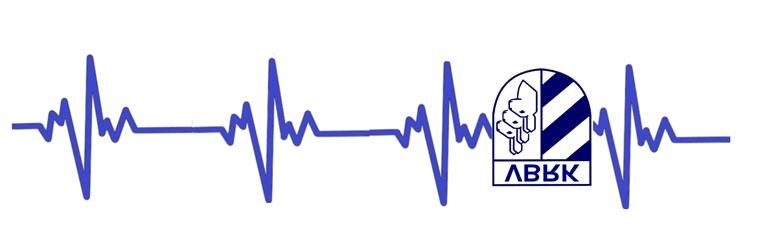 Name, Vorname Anschrift (Straße/Ort)Verein Telefonnummer Emailadresse Rasse Farbenschlag 